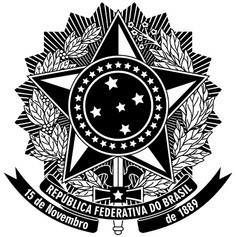 Serviço Público do Poder Executivo Federal Ministério da Educação - MEC Universidade Federal de Alagoas – UFAL Campus do Sertão – Delmiro Gouveia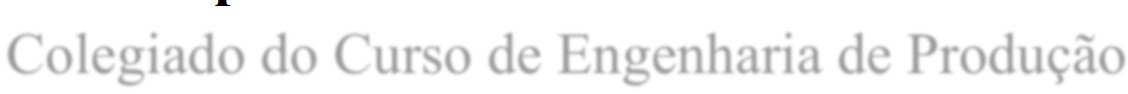 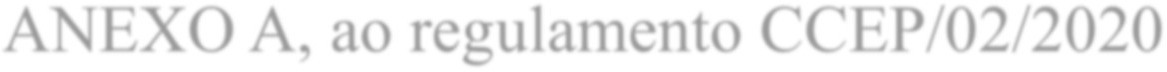 REQUERIMENTO DE INSCRIÇÃO DE CHAPASenhor presidente da comissão eleitoral. Em conformidade com o regulamento CCEP/02/2020, que rege o processo de escolha para a eleição do colegiado com mandato no biênio 03/2020 – 03/2022, vimos requerer através deste documento, inscrição de chapa para concorrer em processo de consulta pública estatuído pelo regulamento suso mencionado. Atestamos e damos fé, perante a Lei, que os nomes abaixo relacionados se constituem em candidatos sem impedimentos administrativos, para concorrerem ao respectivo mandato, através desta CHAPA    (preenchimento reservado à comissão eleitoral, com número desta chapa), conforme elencados abaixo:TITULARES:1. 	,inscrito(a) no SIAPE  com o nº 	e portador(a) de CPF nº2. 	,inscrito(a) no SIAPE  com o nº 	e portador(a) de CPF nº3. 	,inscrito(a) no SIAPE  com o nº 	e portador(a) de CPF nº4. 	,inscrito(a) no SIAPE  com o nº 	e portador(a) de CPF nº5. 	,inscrito(a) no SIAPE  com o nº 	e portador(a) de CPF nºInformamos ainda a relação de membros na respectiva suplência aos titulares suso mencionados, também integrantes desta CHAPA _ .SUPLENTES:1. 	,inscrito(a) no SIAPE  com o nº 	e portador(a) de CPF nº2. 	,inscrito(a) no SIAPE  com o nº 	e portador(a) de CPF nº3. 	,inscrito(a) no SIAPE  com o nº 	e portador(a) de CPF nº4. 	,inscrito(a) no SIAPE  com o nº 	e portador(a) de CPF nº5. 	,inscrito(a) no SIAPE  com o nº 	e portador(a) de CPF nºE por estarmos, juntos, cientes e anuentes com o regulamento para este processo de escolha de membros do colegiado de Engenharia de Produção do Campus do Sertão – solicitamos o devido deferimento e homologação para concorremos ao pleito em tela e doravante nos denominamos CHAPA .Nestes termos pedimos deferimento,Assinatura (do PROPONENTE DE CHAPA)22 Fazer a juntada dos termos de anuência de cada integrante da chapa.